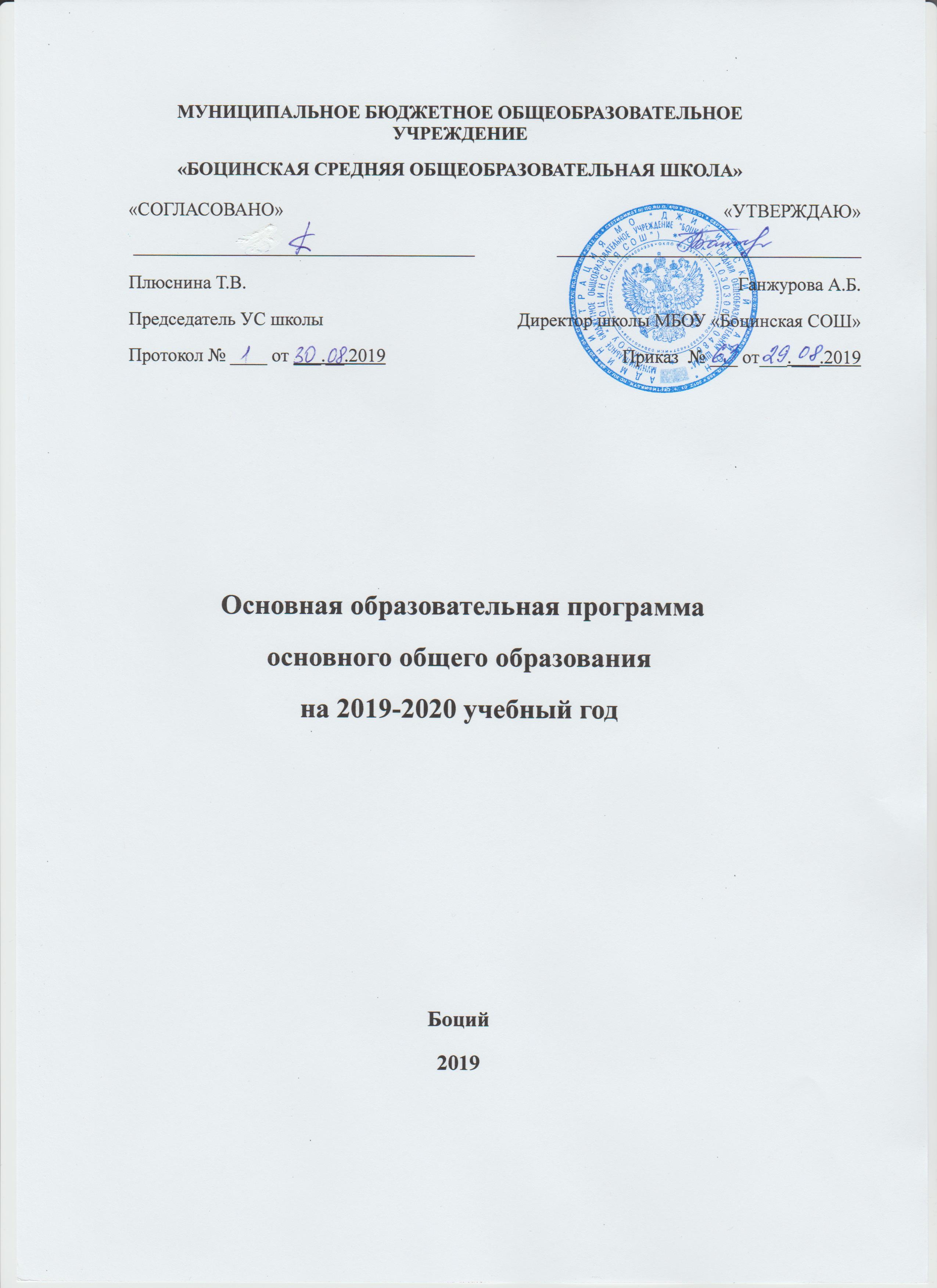 Дополнительная общеобразовательная программа МБОУ «Боцинская СОШ»Боций2019-2020 учебный годПояснительная запискаНастоящая дополнительная общеобразовательная программа разработана с учетом -Федерального Закона Российской Федерации от 29.12.2012 г. № 273 «Об образовании в Российской Федерации»; -Приказа Министерства образования и науки Российской Федерации от 29 августа 2013 г. № 1008 «Об утверждении порядка организации и осуществления образовательной деятельности по дополнительным общеобразовательным программам»; -«Санитарно-эпидемиологических требований к условиям и организации обучения в общеобразовательных учреждениях», утвержденных Главным государственным санитарным врачом РФ 29 декабря 2012 года № 189; -Письма Минобрнауки РФ от 11.12.2006 N 06-1844 «О примерных требованиях к программам дополнительного образования обучающихся»; -Устава муниципального бюджетного образовательного учреждения;-Образовательной программы МБОУ» Боцинская средняя общеобразовательная школа».Дополнительное образование детей направлено на удовлетворение различных потребностей детей, нереализованных в рамках предметного обучения. В блоке занимаются учащиеся 1-11 классов. Известно, что дети выбирают то, что близко их природе, что отвечает их потребностям, удовлетворяет интересам. Именно в этом смысл дополнительного образования: оно помогает раннему самоопределению, дает возможность ребенку полноценно прожить детство, реализуя себя, решая социально значимые задачи. У детей, которые прошли через дополнительное образование, как правило, больше возможностей сделать безошибочный выбор в более зрелом возрасте. Особенности и преимущества дополнительного образования учащихся Дополнительное образование детей – целенаправленный процесс воспитания, развития и обучения посредством реализации дополнительных образовательных программ, оказания дополнительных образовательных услуг и информационно-образовательной деятельности как дополнение к основному базовому  образованию,  а также развитие  умений и навыков самопознания, само регуляции, самосовершенствования.Актуальность программыЦенность дополнительного образования детей состоит в том, что оно усиливает вариативную составляющую общего образования, способствует практическому приложению знаний и навыков, полученных в школе, стимулирует познавательную мотивацию обучающихся. А главное — в условиях дополнительного образования дети могут развивать свой творческий потенциал, навыки адаптации к современному обществу и получают возможность полноценной организации свободного времени. Дополнительное образование детей — это поисковое образование, апробирующее иные, не традиционные пути выхода из различных жизненных обстоятельств (в том числе из ситуаций неопределенности), предоставляющее личности веер возможностей выбора своей судьбы, стимулирующее процессы личностного саморазвития. Школьное дополнительное образование оказывает существенное воспитательное воздействие на учащихся: оно способствует возникновению у ребенка потребности в саморазвитии, формирует у него готовность и привычку к творческой деятельности, повышает его собственную самооценку и его статус в глазах сверстников, педагогов, родителей. 
Занятость учащихся во вне учебного времени содействует укреплению самодисциплины, развитию само организованности и самоконтроля школьников, появлению навыков содержательного проведения досуга, позволяет формировать у детей практические навыки здорового образа жизни, умение противостоять негативному воздействию окружающей среды. Массовое участие детей в досуговых программах способствует сплочению школьного коллектива, укреплению традиций школы, утверждению благоприятного социально-педагогического климата в ней.Таким образом, дополнительное образование в школе способно решить целый комплекс задач, направленных на гуманизацию всей жизни школы:-выровнять стартовые возможности развития личности ребенка;-способствовать выбору его индивидуального образовательного пути;-обеспечить каждому ученику «ситуацию успеха»;-содействовать самореализации личности ребенка.Сегодня дополнительное образование детей – реально действующая подсистема образования. Деятельность системы дополнительного образования в МБОУ «Боцинская СОШ» регламентируется образовательными программами, разработанными педагогами на основе государственных стандартов, на основании требований Министерства образования Российской Федерации к содержанию и оформлению программ ДО. 
Программы дополнительного образования созданы в целях конкретизации содержания образовательного стандарта с учетом меж предметных и внутри предметных связей, логики учебного процесса и возрастных особенностей школьников. 
Содержание образовательных программ по дополнительному образованию соответствует достижениям мировой культуры, российским традициям, культурно-национальным особенностям. На занятиях преподаватели дополнительного образования используют современные образовательные технологии, которые отражены в принципах: индивидуальности, доступности, преемственности, результативности. 
Ребята, под руководством педагогов участвуют в конкурсах, соревнованиях, фестивалях разного уровня (школьных, муниципальных, республиканских). Деятельность по дополнительной общеразвивающей программе направлена на:-формирование и развитие творческих способностей учащихся;-удовлетворение индивидуальных потребностей учащихся в интеллектуальном, художественно-эстетическом, нравственном и интеллектуальном развитии, а также в занятиях физической культурой и спортом;-формирование культуры здорового и безопасного образа жизни, укрепление здоровья учащихся;-обеспечение духовно-нравственного, гражданско-патриотического, военно-патриотического, трудового воспитания учащихся;-выявление, развитие и поддержку талантливых учащихся, а также лиц, проявивших выдающиеся способности;-профессиональную ориентацию учащихся;-создание и обеспечение необходимых условий для личностного развития, укрепление здоровья, профессионального самоопределения и творческого труда учащихся;-социализацию и адаптацию учащихся к жизни в обществе;-формирование общей культуры учащихся;-удовлетворение иных образовательных потребностей и интересов учащихся, не противоречащих Федеральным государственным образовательным стандартам и Федеральным государственным требованиям.Содержание дополнительных общеразвивающих программ должно соответствовать:-достижениям мировой культуры, российским традициям, культурно-национальным особенностям Республики Бурятия;-определенному уровню образования (начального, общего, основного общего, среднего (полного) общего образования);-современным образовательным технологиям, которые отражены в принципах обучения (индивидуальности, доступности, преемственности, результативности);-формах и методах обучения (активных методах дистанционного обучения, дифференцированного обучения, занятиях, конкурсах, соревнованиях, экскурсиях, и т.д.);-методах контроля и управления образовательным процессом (анализе результатов деятельности детей);-средствах обучения (перечне необходимого оборудования, инструментов и материалов в расчете на объединение обучающихся).На основанииПриказа Министерства образования и науки Российской Федерации от 29.08.2013 № 1008 определены направленности программ в МБОУ «Боцинская средняя общеобразовательная школа»:-художественно-эстетическое;-спортивно-оздоровительное,-художественно-техническое;Вся система работы дополнительного образования в МБОУ «Боцинская СОШ» направлена на формирование у учащихся и воспитанников способностей, интересов и умений, необходимых для успешного функционирования в обществе, в раскрытии их индивидуально-творческого потенциала, в формировании позитивного отношения к себе и к окружающей действительности.Цели и задачи дополнительного образованияЦель: создание оптимальных педагогических условий для всестороннего удовлетворения потребностей обучающихся и развития их индивидуальных склонностей и способностей, мотивации личности к познанию и творчеству.Задачи:- формирование условий для создания единого образовательного пространства;- изучение интересов и потребностей учащихся в дополнительном образовании;- расширение различных видов деятельности в системе дополнительного образования детей для наиболее полного удовлетворения интересов и потребностей, учащихся в объединениях по интересам;- создание условий для привлечения к занятиям в системе дополнительного образования детей большего числа учащихся среднего и старшего возраста;- определение содержания дополнительного образования детей, его форм и методов работы с учащимися с учетом их возраста и интересов;- развитие творческого потенциала личности и формирование нового социального опыта;- создание максимальных условий для освоения учащимися духовных и культурных ценностей,- воспитание уважения к истории, культуре своего и других народов и ориентация в информационном пространстве;- сохранение психического и физического здоровья учащихся.Учебный план блока дополнительного образования учащихся основывается на интеграции программ основного и дополнительного образования, органично сочетающих в себе воспитание, обучение и развитие личности ребенка, с учётом склонностей, способностей и интересов, социального и профессионального самоопределения детей и подростков.Дополнительное образование опирается на следующие приоритетные принципы:

- Свободный выбор ребенком видов и сфер деятельности.
- Ориентация на личностные интересы, потребности, способности ребенка.
- Возможность свободного самоопределения и самореализации ребенка.
- Единство обучения, воспитания, развития.
- Реализация практико-деятельностной основы образовательного процесса.Функции дополнительного образования:-образовательная – обучение ребенка по дополнительным образовательным программам, получение им новых знаний;-воспитательная– обогащение культурного слоя общеобразовательного учреждения, формирование в школе культурной среды, определение на этой основе четких нравственных ориентиров, ненавязчивое воспитание детей через их приобщение к культуре;-информационная – передача педагогом ребенку максимального объема информации (из которого последний берет столько, сколько хочет и может усвоить);-коммуникативная – это расширение возможностей, круга делового и дружеского общения ребенка со сверстниками и взрослыми в свободное время;-рекреационная– организация содержательного досуга как сферы восстановления психофизических сил ребенка;-профориентационная- формирование устойчивого интереса к социально значимым видам деятельности, содействие определения жизненных планов ребенка, включая предпрофессиальную ориентацию. -интеграционная – создание единого образовательного пространства школы;-компенсаторная – освоение ребенком новых направлений деятельности, углубляющих и дополняющих основное (базовое) образование и создающих эмоционально значимый для ребенка фон освоения содержания общего образования, предоставление ребенку определенных гарантий достижения успеха в избранных им сферах творческой деятельности;-социализация – освоение ребенком социального опыта, приобретение им навыков воспроизводства социальных связей и личностных качеств, необходимых для жизни;-самореализация – самоопределение ребенка в социально и культурно значимых формах жизнедеятельности, проживание им ситуаций успеха, личностное саморазвитие.Порядок проведения промежуточной аттестации1.Промежуточная аттестация проводится по итогам обучения за полугодие (год).                                   2.К промежуточной аттестации допускаются все воспитанники, занимающиеся по дополнительной образовательной программе, вне зависимости от того, насколько систематично они посещали занятия.                                                                                                            3.Форма и сроки проведения промежуточной аттестации определяются педагогом в соответствии с требованиями дополнительной образовательной программы, утверждаются директором МБОУ «Боцинская СОШ».                                                                                                       4.На основании полученных от педагогов данных о планируемых зачетных занятиях, составляется График  проведения промежуточной аттестации.                                                                  5. Уровень знаний, умений и навыков воспитанников оценивается на промежуточной аттестации по системе, отраженной в образовательной программе.Формы проведения аттестации детей по программе могут быть самыми разнообразными: зачет, соревнование, турнир, открытое итоговое занятие, выставка, олимпиада, конкурс, концертное прослушивание, защита творческой работы, сдача нормативов, конференция, полевая практика, зачетный поход и т.п.Главные требования при выборе формы – она должна быть понятна детям; отражать реальный уровень их подготовки; не вызывать у них страха и чувства неуверенности, не формировать у ребенка позицию неудачника, не способного достичь определенного успеха.Содержание программ дополнительного образования школы(Цели и задачи программ дополнительного образования школы по направлениям, планируемые результаты).Художественно-эстетическое направление;Цель: Развитие эмоционально-образного и художественно – эстетического мышления, повышение чувства личной самодостаточности через творческое сотрудничество.Задачи художественного образования и эстетического воспитания школьников- формирование духовной культуры личности, приобщение к обще человеческим ценностям, овладение культурным национальным наследием.Программы художественно-эстетического цикла включают в себя различные виды деятельности, творчества: музыка, пение, хореография, театральное творчество.Планируемые результаты:Реализация программы дополнительного образования художественно-эстетической направленности детей призвана способствовать:1.Расширению возможностей для творческого развития личности ребенка, реализации его проектов;2. Росту профессиональной компетентности педагогов в сфере организации дополнительного образования детей.3.Развитие личностных качеств детей: самостоятельность, инициатива, взаимовыручка, сопричастность общему делу, чувства долга, ответственность, уважение друг к другу, самооценка, взаимовыручка;4.В ходе реализации программы, обучающиеся познают виды искусства, учатся проявлять эмоциональную отзывчивость, выражать свои чувства средствами искусства, развивают ассоциативное мышление, воображение, творческое отношение к жизни.5.Созданию условий для развития одаренных детей в разных сферах дополнительного образования детей;6.Укреплению здоровья детей, формированию здорового образа жизни;7. Профилактике безнадзорности и беспризорности, правонарушений среди несовершеннолетних.Спортивно- оздоровительное направление.Спортивно-оздоровительная деятельность строится с опорой на Программу формирования культуры здорового и безопасного образа жизни обучающихся начального и среднего общего образования.Ценностные основы: здоровье- физическое, нравственное и социально- психическое; стремление к здоровому образу жизни.Цельюспортивно-оздоровительного направления является воспитание и привитие навыков физической культуры учащихся и как следствие формирование здорового образа жизни у будущего выпускника, а также убеждение в престижности занятий спортом, в возможности достичь успеха, ярко проявить себя на соревнованиях. Работа с обучающимися предполагает решение следующих задач:-создание условий для развития физической активности учащихся с соблюдением гигиенических норм и правил, -формирование ответственного отношения к ведению честной игры, к победе и проигрышу,-организация межличностного взаимодействия учащихся на принципах успеха,-укрепление здоровья ребенка с помощью физкультуры и спорта,-оказание помощи в выработке воли и морально-психологических качеств, необходимых для того, чтобы стать успешным в жизни. Программы, направленные на формирование ценности здоровья и здорового образа жизни, предусматривают разные формы организации занятий:  секции; проведение часов общения; проведение досуговых мероприятий: конкурсов, спортивных праздников, викторин, экскурсий; дни здоровья. Ввиду большого количества классов в школе и ограниченного количества места для проведения спортивных секций во внеурочной деятельности, со второго класса детям, проявившим интерес к тому или иному виду спорта, предлагаются занятия дополнительного образования: секции, кружки спортивной направленности.Планируемые результаты: -приобретение знаний о здоровье, здоровом образе жизни, возможностях человеческого организма, об основных условиях и способах укрепления здоровья;-практическое освоение методов и форм физической культуры, простейших элементов спортивной подготовки;-получение навыков следить за чистотой и опрятностью своей одежды, за чистотой своего тела, рационально пользоваться влиянием природных факторов (солнца, чистого воздуха, чистой воды), экологически грамотного питания.-формирование позитивного отношения обучающихся к своему здоровью, как к ценности, неотъемлемой составляющей хорошего самочувствия, успехов в учёбе и жизни вообще.-регулярные занятия спортом; систематически оздоровительно- закаливающие процедуры;-участие в спортивных и оздоровительных акциях в окружающем школу социуме.художественно-техническое направление:Цель:развитие у школьников природных творческих способностей, интереса к моделированию и эстетике быта, приобщение к народной культуре через постижение мастерства традиционного русского рукоделия, вторичное использование предметов бытового обихода и промышленных материалов. Задачи:
Воспитательные: воспитание трудолюбия, развитие усидчивости и внимательности, формирование самостоятельности, воспитание бережливости и внимания к охране среды.
Обучающие: закрепление у школьников полученных знаний и умений на уроках труда, обучение искусству гармоничного подбора цветов и композиций, создание своими руками оригинальных декоративно-прикладных изделий; получение знаний.
Развивающие: развитие и раскрытие творческих способностей (индивидуальных) учащихся; знакомство детей с различными видами декоративно-прикладного искусства, с русским народным творчеством, развитие у детей художественного вкуса и творческого потенциала; адаптация школьников к жизни в обществе.Ожидаемые результаты:Учащиеся должны знать организацию работ во время дополнительного занятия, организацию рабочего места, названия материалов и их видов, названия и основные технологии работы с различными видами ткани, порядок выполнения технологических операций и правила по обработке материала, правила культуры труда и безопасной работы с инструментами.       Учащиеся будут уметь организовывать свое рабочее место, выполнять обработку материалов простейшими инструментами, соблюдая правила безопасности при работе, работать по плану, контролировать себя с учетом требований к качеству изделия, использовать отходы текстильного и швейного производства, ткань, бывшую в употреблении, экономно производить разметку материаловУчебный планОжидаемые результаты:- создание в школе единой системы дополнительного образования, которая будет способствовать свободному развитию личности каждого ученика;- расширение различных видов деятельности в системе дополнительного образования детей для наиболее полного удовлетворения интересов и потребностей, учащихся в объединениях по интересам;- увеличение числа учащихся, достигающих высоких результатов в определенных видах деятельности;- целенаправленная организация свободного времени большинства учащихся школы; - создание условий для привлечения родителей к организации и проведению кружков, факультативов, секций;- внедрение в образовательный процесс современных методик обучения и воспитания.Система представления результатов воспитанников:- участие в спортивных соревнованиях, творческих конкурсах, конференциях школьного, муниципального, регионального и федерального уровня;- итоговые выставки творческих работ;- презентации итогов работы творческих объединений;- концертная деятельность художественных объединений.№НаправлениеНазвание программы дополнительного образованияКоличество часов  ( в неделю)Количество часов (в год)ФИО педагога1Техническое направление«Рукодельница»268Романова С.Г.2Спортивно-оздоровительное направление.«Волейбол»134Будаев Баир Доржиевич3Художественно-эстетическое направления«Настроение»268Кочаева Н.В.